МИНИСТЕРСТВО ТУРИЗМА ТАМБОВСКОЙ ОБЛАСТИПРИКАЗот 28 марта 2024 г. N 43ОБ УТВЕРЖДЕНИИ ПОЛОЖЕНИЯ ОБ ОБЩЕСТВЕННОМ СОВЕТЕПРИ МИНИСТЕРСТВЕ ТУРИЗМА ТАМБОВСКОЙ ОБЛАСТИВ соответствии со статьей 13 Федерального закона от 21.07.2014 N 212-ФЗ "Об основах общественного контроля в Российской Федерации", статьей 3 Закона Тамбовской области от 29.04.2015 N 522-З "О регулировании отдельных вопросов в сфере осуществления общественного контроля в Тамбовской области", пунктом 1.9 Типового положения об общественном совете при исполнительном органе Тамбовской области, утвержденного постановлением администрации Тамбовской области от 14.12.2015 N 1470, приказываю:1. Утвердить положение об общественном совете при министерстве туризма Тамбовской области согласно приложению.2. Опубликовать настоящий приказ на "Официальном интернет-портале правовой информации" (www.pravo.gov.ru), на сайте сетевого издания "Тамбовская жизнь" (www.tamlife.ru) и разместить на официальном сайте в информационно-телекоммуникационной сети "Интернет" министерства туризма Тамбовской области.3. Контроль за исполнением настоящего приказа оставляю за собой.Министр туризма Тамбовской областиИ.П.ЧемерчеваПриложениеУтвержденоприказомминистерства туризма Тамбовской областиот 28.03.2024 N 43ПОЛОЖЕНИЕОБ ОБЩЕСТВЕННОМ СОВЕТЕ ПРИ МИНИСТЕРСТВЕ ТУРИЗМА ТАМБОВСКОЙОБЛАСТИ (ДАЛЕЕ - ПОЛОЖЕНИЕ)1. Общие положения1.1. Положение об общественном совете при министерстве туризма Тамбовской области определяет компетенцию, порядок деятельности общественного совета при министерстве туризма Тамбовской области (далее - Общественный совет, Министерство), его количественный состав, порядок организации и проведения конкурса кандидатов в члены Общественного совета, требования к кандидатам, порядок взаимодействия Общественного совета с Общественной палатой Тамбовской области, срок полномочий членов Общественного совета, их права и обязанности, порядок досрочного прекращения и порядок приостановления деятельности членов Общественного совета, иные положения, связанные с особенностями деятельности Министерства.1.2. Общественный совет выполняет консультативно-совещательные функции и участвует в осуществлении общественного контроля в порядке и формах, которые предусмотрены Федеральным законом от 21.07.2014 N 212-ФЗ "Об основах общественного контроля в Российской Федерации", другими федеральными законами и иными нормативными правовыми актами Российской Федерации, нормативными правовыми актами Тамбовской области, настоящим Положением.Общественный совет содействует учету прав и законных интересов общественных объединений, правозащитных, религиозных и иных организаций при общественной оценке деятельности министерства.1.3. Общественный совет в своей деятельности руководствуется Конституцией Российской Федерации, федеральными законами, правовыми актами Президента Российской Федерации и Правительства Российской Федерации, Уставом (Основным Законом) Тамбовской области Российской Федерации, законами Тамбовской области, Постановлением администрации Тамбовской области от 14.12.2015 N 1470 "Об утверждении Типового положения об общественном совете при исполнительном органе Тамбовской области" (далее - Типовое положение), и иными нормативными правовыми актами, а также настоящим Положением.1.4. Общественный совет осуществляет свою деятельность на основе принципов законности, уважения прав и свобод человека, а также коллегиальности, открытости и гласности.1.5. Общественный совет формируется в целях наиболее эффективного взаимодействия Министерства с Общественной палатой Тамбовской области, общественными организациями, представителями научного сообщества и деловых кругов при реализации полномочий, отнесенных к ведению Министерства.1.6. Порядок взаимодействия Общественного совета с Общественной палатой Тамбовской области регламентируется настоящим Положением и согласовывается с Советом Общественной палаты Тамбовской области.Взаимодействие Общественного совета с Общественной палатой Тамбовской области осуществляется в рамках полномочий Общественного совета по следующим направлениям:формирование Общественного совета;подготовка, организация, проведение и (или) участие в мероприятиях по осуществлению общественного контроля в области;подготовка, организация, проведение и (или) участие в проведении общественно значимых мероприятий;участие членов Общественного совета в проведении гражданских форумов, слушаний, "круглых столов" и иных мероприятий по общественно важным вопросам;участие членов Общественного совета в заседаниях Общественной палаты Тамбовской области (по приглашению);участие членов Общественной палаты Тамбовской области в мероприятиях, проводимых Общественным советом (по приглашению).Общественный совет осуществляет взаимодействие с Общественной палатой Тамбовской области по вопросам осуществления общественного контроля, информационного обеспечения общественного контроля, обеспечения его публичности и открытости, а также по иным вопросам, связанным с деятельностью Общественного совета, в порядке, установленном законодательством области об общественном контроле.Общественный совет имеет право обратиться в Общественную палату Тамбовской области за оказанием информационной, методической и иной поддержки в целях развития гражданского общества в Тамбовской области.1.7. Состав Общественного совета формируется в количестве 5 человек.1.8. Члены Общественного совета исполняют свои обязанности на общественных началах.1.9. Министерство разрабатывает положение об Общественном совете на основе Типового положения и утверждает его приказом Министерства.2. Задачи и компетенция Общественного совета2.1. Основными задачами Общественного совета являются:2.1.1. развитие взаимодействия Министерства с общественными объединениями, научными учреждениями и иными некоммерческими организациями и использование их потенциала для повышения эффективности реализации Министерством полномочий, отнесенных к его ведению;2.1.2. участие в рассмотрении вопросов, относящихся к сфере деятельности Министерства, вызвавших повышенный общественный резонанс, и выработка предложений по их решению;2.1.3. содействие в подготовке предложений по реализации государственной политики в области конституционных прав граждан;2.1.4. повышение информированности общественности по основным направлениям деятельности Министерства.2.2. Компетенция Общественного совета:2.2.1. участие в осуществлении общественного контроля в порядке и формах, которые предусмотрены Федеральным законом от 21.07.2014 N 212-ФЗ "Об основах общественного контроля в Российской Федерации", другими федеральными законами и иными нормативными правовыми актами Российской Федерации, Законом Тамбовской области от 29.04.2015 N 522-З "О регулировании отдельных вопросов в сфере осуществления общественного контроля в Тамбовской области", иными нормативными правовыми актами Тамбовской области;2.2.2. рассмотрение вопросов, связанных с предоставлением государственных услуг и осуществлением общественного контроля за их исполнением;2.2.3. анализ общественного мнения в сфере деятельности Министерства. Выявление на основе проведенного анализа положительного и отрицательного опыта работы в данном направлении. Подготовка предложений по решению выявленных проблем;2.2.4. рассмотрение и обсуждение инициатив граждан и общественных объединений по вопросам, отнесенным к компетенции Министерства, связанным с реализацией Министерством своих функций;2.2.5. подготовка предложений по совершенствованию законодательства Тамбовской области, а также выработка иных мер по регулированию процессов в сфере деятельности Министерства;2.2.6. рассмотрение и оценка мероприятий Министерства в части, касающейся функционирования антимонопольного комплаенса;2.2.7. рассмотрение и утверждение доклада об антимонопольном комплаенсе.2.3. Цели и компетенция Общественного совета могут изменяться и дополняться в зависимости от результатов его работы, а также с учетом изменений ситуации в сфере деятельности Министерства.3. Формирование Общественного совета3.1. Общественный совет формируется на конкурсной основе.Конкурс кандидатов в члены Общественного совета организуется и проводится в порядке, установленном Положением в соответствии с требованиями Федерального закона от 21.07.2014 N 212-ФЗ "Об основах общественного контроля в Российской Федерации", Закона Тамбовской области от 29.04.2015 N 522-З "О регулировании отдельных вопросов в сфере осуществления общественного контроля в Тамбовской области", Типового положения.Для проведения конкурса Министерство образует конкурсную комиссию. В состав конкурсной комиссии входит представитель (представители) Общественной палаты Тамбовской области.Правом выдвижения кандидатур в члены Общественного совета обладают Общественная палата Тамбовской области, общественные объединения и иные негосударственные некоммерческие организации, в установленном порядке зарегистрированные на территории Тамбовской области, целями деятельности которых являются представление или защита общественных интересов и (или) выполнение экспертной работы в сфере общественных отношений.Не допускаются к выдвижению кандидатов в члены Общественного совета общественные объединения и иные негосударственные некоммерческие организации, установленные частью 6 статьи 3 Закона Тамбовской области от 29.04.2015 N 522-З "О регулировании отдельных вопросов в сфере осуществления общественного контроля в Тамбовской области".3.2. Требования к кандидатам:3.2.1. Общественный совет формируется на основе добровольного участия в его деятельности граждан Российской Федерации, проживающих на территории Тамбовской области и достигших возраста восемнадцати лет;3.2.2. в состав Общественного совета не могут входить лица, замещающие государственные должности Российской Федерации и субъектов Российской Федерации, должности государственной службы Российской Федерации и субъектов Российской Федерации, лица, замещающие муниципальные должности и должности муниципальной службы, лица, которые в соответствии с Федеральным законом от 04.04.2005 N 32-ФЗ "Об Общественной палате Российской Федерации" не могут быть членами Общественной палаты Российской Федерации, а также лица, которые в соответствии с Законом области от 23.12.2016 N 57-З "Об Общественной палате Тамбовской области" не могут быть членами Общественной палаты Тамбовской области.3.3. Отобранные конкурсной комиссией по результатам конкурса кандидатуры подлежат включению в состав Общественного совета. Состав Общественного совета утверждается приказом Министерства.3.4. Министерство в течение пяти рабочих дней после вступления в силу приказа Министерства об утверждении состава Общественного совета размещает на своем официальном сайте в информационно-телекоммуникационной сети "Интернет" информацию об утвержденном составе Общественного совета и одновременно направляет указанную информацию в Общественную палату Тамбовской области.4. Порядок проведения конкурса кандидатов в членыОбщественного совета4.1. Конкурс кандидатов в члены Общественного совета (далее - конкурс) проводится конкурсной комиссией, которая формируется в целях обеспечения равного доступа граждан Российской Федерации, проживающих на территории Тамбовской области, к участию в работе Общественного совета.4.2. Заседания конкурсной комиссии проводятся по мере необходимости.4.3. Конкурсная комиссия формируется в составе не более 10 человек и состоит из председателя, его заместителя, секретаря и членов комиссии. Персональный состав комиссии утверждается приказом Министерства.Состав конкурсной комиссии формируется таким образом, чтобы была исключена возможность возникновения конфликта интересов, определяемого согласно статьям 10, 11 Федерального закона от 25.12.2008 N 273-ФЗ "О противодействии коррупции".4.4. Заседание конкурсной комиссии проводит председатель. В случае его отсутствия заседание проводит заместитель председателя.4.5. Конкурсная комиссия осуществляет следующие функции:проводит заседания;производит оценку заявлений на участие в конкурсе;проводит отбор кандидатур для участия в конкурсе;определяет кандидатуры для включения в состав Общественного совета.4.6. Заседание конкурсной комиссии является правомочным в случае, если на нем присутствуют не менее двух третей от общего числа ее членов.4.7. Объявление о конкурсе размещается на официальном сайте Министерства в информационно-телекоммуникационной сети "Интернет", публикуется в газете "Тамбовская жизнь", а также одновременно направляется в Общественную палату Тамбовской области.4.8. Объявление о проведении конкурса должно содержать следующую информацию:требования к кандидатам в члены Общественного совета;перечень и форму документов, которые необходимо представить для участия в конкурсе;срок подачи необходимых для участия в конкурсе документов;адрес, по которому представляются документы для участия в конкурсе.4.9. Направленное заявление и приложенные к нему документы подлежат регистрации в порядке, установленном инструкцией по делопроизводству в Министерстве.4.10. Официальные представители Общественной палаты Тамбовской области, общественных объединений и иных негосударственных некоммерческих организаций, обладающих правом выдвижения кандидатур в члены Общественного совета (далее - заявители), в течение тридцати календарных дней со дня размещения объявления о конкурсе в газете "Тамбовская жизнь" представляют лично либо направляют по почте заявление о выдвижении кандидата в члены Общественного совета (далее - кандидат) по форме, указанной в приложении N 1 к настоящему Положению, с приложением следующих документов:анкета кандидата в члены Общественного совета по форме, указанной в приложении N 2 к настоящему Положению, с приложением фотографии кандидата размером 30 х 40;копии устава общественного объединения или иной негосударственной некоммерческой организации;заявление-согласие кандидата на выдвижение в члены Общественного совета по форме, указанной в приложении N 3 к настоящему Положению;заявление-согласие кандидата на обработку его персональных данных по форме, указанной в приложении N 4 к настоящему Положению.4.11. Основания отказа в приеме заявления:несвоевременное представление документов, указанных в пункте 4.10 настоящего Положения;непредставление документов, указанных в пункте 4.10 настоящего Положения;представление заведомо ложных сведений о кандидате.4.12. Решение о дате, месте и времени проведения конкурса принимается конкурсной комиссией после окончания срока подачи документов.4.13. Организация и проведение конкурса возлагается на конкурсную комиссию.4.14. На заседании конкурсной комиссии изучаются документы, представленные кандидатами, на предмет соответствия кандидатов требованиям, установленным настоящим Положением.По итогам рассмотрения представленных документов конкурсная комиссия принимает решение в отношении каждого кандидата о соответствии либо несоответствии кандидата требованиям, установленным настоящим Положением.4.15. Конкурсная комиссия принимает решение о несоответствии кандидата требованиям, установленным настоящим Положением, в следующих случаях:несоответствие кандидата требованиям, установленным пунктом 3.2 Положения;представление неполного пакета документов или несоответствие представленных документов требованиям, установленным пунктом 4.10 настоящего Положения;представление неполных, неточных и (или) недостоверных сведений.4.16. Проверка достоверности сведений, содержащихся в представленных заявителем документах, осуществляется конкурсной комиссией путем их сопоставления с информацией, полученной от компетентных органов, а также другими способами, не запрещенными законодательством.4.17. В случае если для участия в конкурсе поступило заявление о выдвижении менее 5 кандидатов, конкурсная комиссия принимает решение о признании конкурса несостоявшимся.4.18. Кандидаты, признанные соответствующими требованиям, установленным настоящим Положением, оцениваются конкурсной комиссией с присвоением баллов (от 1 до 3) по следующим критериям:наличие опыта работы и (или) опыта общественной деятельности по профилю деятельности Министерства, при котором формируется Общественный совет (от одного года до двух лет - 1 балл, от двух до трех лет - 2 балла, более трех лет - 3 балла);наличие достижений в сфере, соответствующей деятельности Общественного совета, подтвержденных документами (на уровне местного самоуправления - 1 балл, на региональном уровне - 2 балла, на федеральном уровне - 3 балла).4.19. По результатам проведения конкурса конкурсная комиссия принимает решение о результатах проведения конкурса с указанием кандидатов, набравших наибольшее количество баллов и представляемых для включения в состав Общественного совета.4.20. Результаты работы конкурсной комиссии оформляются решением, которое подписывается председателем, заместителем председателя, секретарем и членами комиссии, принявшими участие в заседании.4.21. Сообщения о результатах конкурса направляются заявителям и кандидатам в семидневный срок со дня его завершения.4.22. Министерство в течение пяти рабочих дней после вступления в силу приказа, которым утвержден состав Общественного совета, размещает на своем официальном сайте в информационно-телекоммуникационной сети "Интернет" информацию об утвержденном составе Общественного совета и одновременно направляет указанную информацию в Общественную палату Тамбовской области.5. Порядок деятельности Общественного совета5.1. Общественный совет осуществляет деятельность в соответствии с планом работы на очередной календарный год, утвержденным на его заседании и согласованным с министром туризма Тамбовской области.5.2. Основной формой деятельности Общественного совета являются заседания, которые проводятся по мере необходимости, но не реже одного раза в полугодие, и считаются правомочными, если на них присутствует не менее двух третей членов Общественного совета.5.3. На первом заседании Общественный совет большинством голосов его членов избирает председателя Общественного совета, который организует работу Общественного совета и проводит его заседания, и секретаря Общественного совета.5.4. Председатель Общественного совета:5.4.1. определяет приоритетные направления деятельности Общественного совета, организует его работу и председательствует на заседаниях;5.4.2. вносит на утверждение Общественного совета планы работы, формирует повестку заседания Общественного совета, состав экспертов и иных лиц, приглашаемых на заседания;5.4.3. координирует деятельность Общественного совета;5.4.4. взаимодействует с министром туризма Тамбовской области по вопросам реализации решений Общественного совета, изменению его состава;5.4.5. подписывает протоколы заседаний и другие документы Общественного совета;5.4.6. представляет Общественный совет в органах государственной власти, органах местного самоуправления, организациях.5.5. В отсутствие председателя Общественного совета его функции выполняет заместитель председателя Общественного совета.5.6. Секретарь Общественного совета:5.6.1. организует текущую деятельность Общественного совета;5.6.2. информирует членов Общественного совета о времени, месте и повестке дня его заседания, а также об утвержденных планах работы;5.6.3. во взаимодействии с членами Общественного совета обеспечивает подготовку информационно-аналитических материалов к заседанию по вопросам, включенным в повестку дня;5.6.4. организует делопроизводство.5.7. Члены Общественного совета имеют право:5.7.1. вносить предложения относительно формирования планов работы Общественного совета и повестки дня его заседания;5.7.2. знакомиться с документами и материалами по вопросам, вынесенным на обсуждение Общественного совета;5.7.3. предлагать кандидатуры экспертов для участия в заседаниях Общественного совета;5.7.4. возглавлять и входить в состав рабочих и экспертных групп, формируемых Общественным советом.5.8. Члены Общественного совета обязаны:5.8.1. принимать участие в заседаниях лично, не передавая свои полномочия другим лицам;5.8.2. соблюдать законодательство Российской Федерации об общественном контроле;5.8.3. соблюдать конфиденциальность полученной в ходе общественного контроля информации;5.8.4. информировать о возникновении личной заинтересованности, которая может привести к конфликту интересов.5.9. Решения Общественного совета принимаются открытым голосованием простым большинством голосов его членов, присутствующих на заседании. При равенстве голосов решающим является голос председательствующего.Решения Общественного совета принимаются в форме заключений, предложений и обращений, носят рекомендательный характер и отражаются в протоколах заседаний, которые подписывают председатель Общественного совета и секретарь Общественного совета.Копии протоколов представляются министру туризма Тамбовской области в течение семи дней со дня их подписания.Результаты осуществленного Общественным советом общественного контроля оформляются в виде итоговых документов общественного мониторинга, актов общественной проверки, заключений общественной экспертизы, протоколов общественного обсуждения, протоколов общественных (публичных) слушаний, а также в иных формах, предусмотренных федеральными законами (далее - итоговый документ, подготовленный Общественным советом по результатам общественного контроля).Итоговый документ, подготовленный Общественным советом по результатам общественного контроля, в течение пяти рабочих дней после дня его составления направляется Общественным советом министру туризма Тамбовской области для рассмотрения.Министр туризма Тамбовской области рассматривает подготовленные Общественным советом по результатам общественного контроля итоговые документы в течение тридцати календарных дней со дня их получения, а в случаях, предусмотренных федеральными законами и иными нормативными правовыми актами Российской Федерации, законами и иными нормативными правовыми актами области, учитывает предложения, рекомендации и выводы, содержащиеся в этих документах, и принимает меры по защите прав и свобод человека и гражданина, прав и законных интересов общественных объединений и иных негосударственных некоммерческих организаций. Информация о результатах рассмотрения итоговых документов направляется министром туризма Тамбовской области в Общественный совет в письменной форме в пределах срока, установленного в настоящем абзаце, для их рассмотрения.Общественный совет осуществляет определение и обнародование результатов общественного контроля в порядке, предусмотренном Федеральным законом "Об основах общественного контроля в Российской Федерации", в том числе обнародует информацию о своей деятельности, о проводимых мероприятиях общественного контроля и об их результатах, размещает на официальном сайте Министерства в информационно-телекоммуникационной сети "Интернет", в средствах массовой информации, а также при необходимости направляет информацию о результатах общественного контроля в органы прокуратуры и (или) органы государственной власти, в компетенцию которых входит осуществление государственного контроля (надзора) за деятельностью органов и (или) организаций, в отношении которых осуществляется общественный контроль.5.10. По запросам Общественного совета Министерство в течение двадцати календарных дней представляет Общественному совету сведения, необходимые для исполнения его полномочий, за исключением сведений, составляющих государственную или иную охраняемую законом тайну, сведений о персональных данных, а также информации, доступ к которой ограничен федеральными законами.5.11. Срок полномочий членов Общественного совета истекает через три года со дня издания правового акта о составе Общественного совета.Полномочия члена Общественного совета прекращаются по истечении срока его полномочий, а также досрочно в случаях:5.11.1. письменного заявления о выходе из состава Общественного совета;5.11.2. прекращения гражданства Российской Федерации или наличия гражданства (подданства) иностранного государства либо вида на жительство или иного документа, подтверждающего право на постоянное проживание гражданина Российской Федерации на территории иностранного государства;5.11.3. вступления в законную силу обвинительного приговора суда;5.11.4. признания недееспособным, безвестно отсутствующим, объявления умершим на основании решения суда, вступившего в законную силу;5.11.5. смерти;5.11.6. наступления обстоятельств, в силу которых член Общественного совета входит в круг лиц, указанных в подпункте 3.2.2 настоящего Положения;5.11.7. несоблюдения, неисполнения и (или) ненадлежащего исполнения федерального законодательства и законодательства Тамбовской области об общественном контроле;5.11.8. прекращения членства в Общественной палате Тамбовской области, общественном объединении, иной негосударственной некоммерческой организации члена общественного совета, кандидатура которого выдвинута соответственно Общественной палатой, данным общественным объединением, иной негосударственной некоммерческой организацией;5.11.9. ходатайства Общественной палаты Тамбовской области, общественного объединения, иной негосударственной некоммерческой организации об отзыве члена общественного совета, кандидатура которого выдвинута соответственно Общественной палатой, данным общественным объединением, иной негосударственной некоммерческой организацией;5.11.10. реорганизации (ликвидации) Министерства.Досрочное прекращение полномочий члена Общественного совета по письменному заявлению о выходе из состава Общественного совета оформляется решением председателя Общественного совета в течение семи календарных дней со дня его поступления в Общественный совет. О принятом решении Общественный совет уведомляет в письменной форме министра туризма Тамбовской области в течение десяти календарных дней со дня его принятия.Досрочное прекращение полномочий члена Общественного совета по основаниям, предусмотренным подпунктами 5.11.2 - 5.11.9 настоящего Положения, оформляется решением Общественного совета в течение тридцати календарных дней со дня их возникновения, предварительно согласованным с министром туризма Тамбовской области настоящего Положения, оформляется решением Общественного совета в течение тридцати календарных дней со дня их возникновения, предварительно согласованным с министром туризма Тамбовской области.В случае досрочного прекращения полномочий члена Общественного совета новый член Общественного совета вводится в его состав в порядке, предусмотренном разделом 3 настоящего Положения.5.12. Полномочия члена Общественного совета приостанавливаются в случае:5.12.1. предъявления ему в порядке, установленном уголовно-процессуальным законодательством Российской Федерации, обвинения в совершении преступления;5.12.2. назначения ему административного наказания в виде административного ареста;5.12.3. регистрации его в качестве кандидата на государственную должность Российской Федерации, кандидата в депутаты законодательного органа субъекта Российской Федерации, кандидата на государственную должность субъекта Российской Федерации, кандидата на должность государственной службы Российской Федерации, кандидата на должность государственной службы субъекта Российской Федерации, кандидата на муниципальную должность, кандидата в депутаты представительного органа местного самоуправления, кандидата на должность муниципальной службы, доверенного лица или уполномоченного представителя кандидата (избирательного объединения, политической партии), а также в случае вхождения его в состав инициативной группы по проведению референдума в Российской Федерации или в Тамбовской области.Приостановление полномочий члена Общественного совета оформляется решением Общественного совета в течение тридцати календарных дней со дня возникновения оснований, предусмотренных подпунктами 5.12.1 - 5.12.3 настоящего Положения. Решение Общественного совета предварительно согласовывается с министром туризма Тамбовской области.5.13. Полномочия члена Общественного совета возобновляются на следующий день после истечения срока применения соответствующей меры либо прекращения обстоятельств, указанных в пункте 5.12 настоящего Положения.Возобновление полномочий члена Общественного совета оформляется решением Общественного совета с последующим уведомлением министра туризма Тамбовской области.5.14. Организационно-техническое обеспечение деятельности Общественного совета, в том числе включая проведение заседаний, осуществляет Министерство.5.15. Информация о заседании Общественного совета, его составе, планах работы и принятых на заседаниях решениях размещается на официальном сайте Министерства в информационно-телекоммуникационной сети "Интернет".Приложение N 1к Положению об Общественном советепри министерстве туризмаТамбовской областиот 28.03.2024 N 43                                 ЗАЯВЛЕНИЕ        о выдвижении кандидата(ов) в члены Общественного совета при                  министерстве туризма Тамбовской области___________________________________________________________________________    Наименование   заявителя   (Общественная   палата  Тамбовской  области,общественное    объединение,    иная    негосударственная    некоммерческаяорганизация,  в  установленном  порядке  зарегистрированная  на  территорииТамбовской  области, целями деятельности которых являются представление илизащита  общественных интересов и (или) выполнение экспертной работы в сфереобщественных отношений)___________________________________________________________________________              (фактический адрес, телефон, электронный адрес)___________________________________________________________________________    (сведения  о  регистрации  заявителя  на территории Тамбовской области,фактический адрес, телефон,  адрес электронной почты (при наличии))выдвигает кандидата(ов) ___________________________________________________                          (Ф.И.О. (при наличии))___________________________________________________________________________           в члены Общественного совета при министерстве туризма                            Тамбовской области.    Приложение:    1.   Анкета(ы)   кандидата(ов)   в   члены   Общественного  совета  приминистерстве туризма Тамбовской области.    2. Заявление-согласие кандидата(ов) на выдвижение в члены общественногосовета при министерстве туризма Тамбовской области.    3. Заявление-согласие кандидата(ов) на обработку персональных данных.____________________________________                 ______________________   (подпись уполномоченного лица)                        (расшифровка)"__" ___________ 20___ г.Приложение N 2к Положению об Общественном советепри министерстве туризмаТамбовской областиот 28.03.2024 N 43                                  АНКЕТА      кандидата в члены Общественного совета при министерстве туризма                            Тамбовской области1. _________________________________________________       ┌──────────────┐              (фамилия, имя, отчество)                     │              │2. _________________________________________________       │     Место    │            (число, месяц, год рождения)                   │для фотографии│3. _________________________________________________       │              │(почтовый адрес, номер телефона, адрес электронной почты)  │              │4. _________________________________________________       │              │                    (гражданство)                          └──────────────┘5. _________________________________________________  (сведения о паспорте или документе, его заменяющем:          вид документа, дата выдачи, кем выдан)6. Сведения об образовании, наличии ученой степени, ученого звания:7. Сведения о трудовой деятельности за последние 5 лет:    8. Сведения об опыте общественной деятельности:9.  Сведения  об участии в экспертных и совещательных органах (общественныхсоветах),  рабочих  группах  при государственных органах и органах местногосамоуправления:10.  Сведения  о  наличии  или отсутствии конфликта интересов, связанного сосуществлением полномочий члена Общественного совета:11. _______________________________________________________________________         (дополнительная информация, которую кандидат хочет сообщить                      о себе для участия в конкурсе)Достоверность   предоставленных   сведений,   отсутствие  непогашенной  илинеснятой  судимости,  отсутствие  в  отношении  меня  решения  о  признаниинедееспособным,   наличие   гражданства  Российской  Федерации,  отсутствиегражданства  (подданства)  иностранного государства либо вида на жительствоили   иного  документа,  подтверждающего  право  на  постоянное  проживаниегражданина  Российской  Федерации  на  территории  иностранного государстваПОДТВЕРЖДАЮ.___________________               ___________________________     (подпись)                          (расшифровка)Даю согласие на проверку представленных мной сведений______________________      (подпись)"___" ________________ 20___ г.   _________________   _____________________      (дата заполнения)               (подпись)           (расшифровка)Приложение N 3к Положению об Общественном советепри министерстве туризмаТамбовской областиот 28.03.2024 N 43                                        Министру туризма Тамбовской области                                               ____________________________                                                     (Ф.И.О. (при наличии))                                      от __________________________________                                       ____________________________________                                               (проживающего(ей) по адресу)                            ЗАЯВЛЕНИЕ-СОГЛАСИЕ    кандидата на выдвижение в члены Общественного совета при министерстве                        туризма Тамбовской областиЯ, ________________________________________________________________________                          (Ф.И.О. (при наличии))паспорт серия ______, номер _______, выдан ________________________________                                                    (кем выдан)"__" ___________ года согласен(на) участвовать   в    конкурсе   кандидатов    в  члены  Общественного  совета  при  министерстве  туризма  Тамбовскойобласти.С условиями конкурса ознакомлен(на)"__" ______________ 20____ г.                         ____________________                                                          (подпись)Приложение N 4к Положению об Общественном советепри министерстве туризмаТамбовской областиот 28.03.2024 N 43                            ЗАЯВЛЕНИЕ-СОГЛАСИЕ      кандидата на обработку его персональных данных (далее - субъект                           персональных данных)    Я, ____________________________________________________________________            (Ф.И.О. (при наличии) субъекта персональных данных)паспорт серия _______, номер __________________, выдан ____________________                                                         (кем выдан)"__" _______________, проживающий по адресу:___________________________________________________________________________    В   соответствии   с  Федеральным  законом  от  27.07.2006  N 152-ФЗ "Оперсональных  данных"  даю  согласие на обработку моих персональных данных,отраженных   в   анкете   и   заявлении-согласии   на  выдвижение  в  членыОбщественного  совета  при министерстве туризма Тамбовской области (далее -Общественный  совет)  для  обработки  в целях участия в конкурсе на прием вчлены  Общественного  совета  и  работы  в  нем в случае включения в составОбщественного   совета   с   использованием  и  без  использования  средствавтоматизации.    Даю  согласие  на  публикацию  (размещение)  в  общедоступных средствахмассовой          информации,          включая         размещение         винформационно-телекоммуникационной   сети   "Интернет",  моих  персональныхданных:  фамилии,  имени,  отчества,  должности,  положения,  статуса членаорганизации.    Я  не  против  того,  чтобы  мои  персональные данные были переданы дляобработки   в   Общественную   палату   Тамбовской   области  для  проверкидостоверности представленных сведений в анкете организации.    Согласие  вступает  в силу со дня его подписания и действует до моментадостижения  цели  обработки  персональных  данных, если иное не установленоФедеральным законом.    Согласие  может  быть  отозвано  мною  в любое время на основании моегописьменного заявления."____" ______________ 20___ г.                       ______________________                                                           (подпись)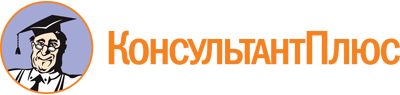 Приказ министерства туризма Тамбовской области от 28.03.2024 N 43
"Об утверждении положения об общественном совете при министерстве туризма Тамбовской области"Документ предоставлен КонсультантПлюс

www.consultant.ru

Дата сохранения: 16.06.2024
 Год окончанияНаименование образовательного (научного) заведенияНаправление подготовки или специальность, квалификация, ученая степень, ученое званиеГод приема и увольненияМесто работы, адресНаименование должностиПериодВид общественной деятельности и (или) должность, положение (статус) в организацииПримечаниеГод начала и окончанияНаименование органа (группы)Примечание